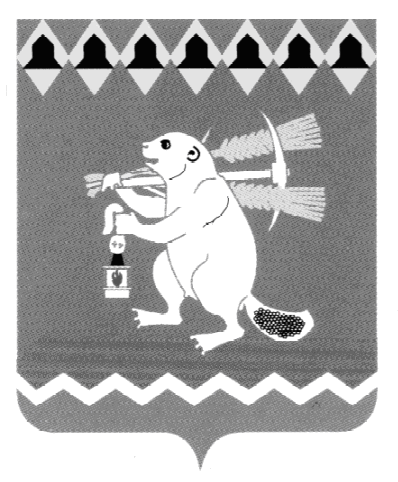 Администрация Артемовского городского округа ПОСТАНОВЛЕНИЕот _________                                                                                                 №____О внесении изменений в муниципальную программу «Управление муниципальным  имуществом  и  земельными  ресурсами   Артемовского городского округа на 2019-2024 годы»	В соответствии со статьей 179 Бюджетного кодекса Российской Федерации, Федеральным законом от 06 октября 2003 года № 131-ФЗ «Об общих принципах организации местного самоуправления в Российской Федерации», решением Думы Артемовского городского округа от 20.12.2018   № 464 «Об утверждении бюджета Артемовского городского округа на 2019 год и плановый период 2020 и 2021 годов», руководствуясь статьями 30, 31 Устава Артемовского городского округа,ПОСТАНОВЛЯЮ:	1. Внести в муниципальную программу «Управление муниципальным имуществом и земельными ресурсами Артемовского городского округа на  2019-2024 годы», утвержденную постановлением Администрации Артемовского городского округа от 19.09.2018 № 960-ПА, следующие изменения:1.1. в паспорте муниципальной программы раздел «Объемы финансирования муниципальной программы по годам реализации, тыс. рублей» изложить в следующей редакции:	1.2. В Приложении № 1 к муниципальной программе «Цели и задачи, целевые показатели реализации муниципальной программы» в графе 4 строки 3 число «5766100» заменить числом «5763600», в графе 4 строки 7 число «9» заменить числом «7»;	1.3. Приложение № 2 к муниципальной программе «План мероприятий по выполнению муниципальной программы» изложить в следующей редакции (Приложение).	2. Постановление опубликовать в газете «Артемовский рабочий» и разместить на официальном сайте Артемовского городского округа в информационно-телекоммуникационной сети «Интернет».3.  Контроль за исполнением постановления оставляю за собой.Глава Артемовского городского  округа                                        А.В. СамочерновСОГЛАСОВАНИЕпостановления Администрации                                           Артемовского городского округа О внесении изменений в  муниципальную программу «Управление муниципальным имуществом и земельными ресурсами Артемовского городского округа на 2019-2024 годы»      Постановление разослать:Комитету по управлению муниципальным имуществом Артемовского городского округа, отделу экономики, инвестиций и развития Администрации Артемовского городского округа, Финансовому управлению Администрации Артемовского городского округа, Счетной палате Артемовского городского округаКоррупциогенные факторы отсутствуют  _____________________Белоусова Н.П.   Исполнитель: Белоусова Н.П., ведущий специалист Комитета по управлению   муниципальным имуществом Артемовского городского округа, тел.  2-40-28Объемы финансирования            муниципальной программы        по годам реализации, тыс. рублейВСЕГО: 95245,7 тыс.руб.в том числе: 2019 год –  22335,8 тыс.руб.2020 год –  17640,1 тыс.руб.2021 год  – 14582,8 тыс.руб.2022 год –  13439,0 тыс.руб.2023 год –  13559,0 тыс.руб.2024 год –  13689,0 тыс.руб.из них:местный бюджет  - 95245,7 тыс.руб.2019 год –  22335,8 тыс.руб.2020 год –  17640,1 тыс.руб.2021 год  – 14582,8 тыс.руб.2022 год –  13439,0 тыс.руб.2023 год –  13559,0 тыс.руб.2024 год –  13689,0 тыс.руб.ДолжностьФамилия  И.О.               Сроки и результаты согласования               Сроки и результаты согласования               Сроки и результаты согласования ДолжностьФамилия  И.О. Дата поступления на согласование Дата согласо- вания Замечания  и подписьПервый заместитель главы АдминистрацииАртемовского городского округаН.А. ЧеремныхЗаместитель главы                  Администрации  - начальникФинансового управления  О.Г. БачуринаЗаведующий  юридическим  отделом Администрации Артемовского городского округа Е.В. ПономареваПредседатель Комитета по управлению муниципальным имуществом Артемовского городского округа В.А. ЮсуповаЗаведующий отделом экономики, инвестиций и развития Администрации Артемовского городского округаО.С. КирилловаЗаведующий отделом организации и обеспечения деятельности Администрации Артемовского городского округаМ.Л. Суворова